1996年上海市普通高级中学会考试题物理考生注意：第五、六、七、八题解答要求写出必要的文字说明、方程式和主要的演算步骤，只写出最后答案，未写出主要演算过程的，不能得分。一、（20分）本题有10个小题，题中每一个空格1分，把答案写在题中横线上空白处，不要求写出演算过程。一个_______的电量e＝－1.6×10-19_____。红外线的波长比红光还_______（填“长”或“短”），最显著的作用是______作用。23892U经过一次α衰变产生钍核，则钍核有_________个质子，_______个中子。一个物体作半径为0.1 m的匀速圆周运动，每秒钟转5周，它的角速度ω＝_____rad/s，线速度v＝________m/s。光从空气射向某种媒质，入射角为53°，则反射角为_______。如果反射光线与折射光线恰好垂直，则这种媒质的折射率为_________，（sin53°＝0.8，cos53°＝0.6）理想变压器原副线圈匝数比N1∶N2＝5∶1，在原线圈上接上100 V交流电，副线圈接上电阻为20 Ω的灯泡，则通过灯泡的电流强度是______A。变压器的输入功率与输出功率之比是________。一定质量的气体，温度从－10℃升高到17℃，用热力学温度表示，温度升高了ΔT＝_____K。从分子动理论的观点看来，气体分子的_________增大了。如图所示是某质点做简谐振动的振动图象，从图中可以看出可得出振动周期为_______s，该质点振动时的振幅为_______m。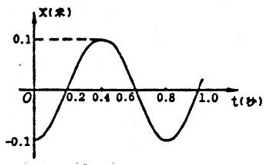 一定质量的气体经历如图所示的AB、BC两个变化过程，其中符合查理定律的变化过程是________；设气体在状态A、C时的温度分别为tA和tC，则tC________tA。（填“大于”、“小于”或“等于”）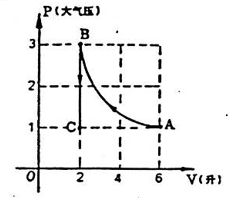 在光滑水平面上，放着一个质量为1 kg的物体，今对它施1 N向东的力，作用1秒钟，突然改变力的方向向西，而力的大小保持不变；再作用1秒钟，又突然改变力的方向向东而大小不变，如此每隔1秒钟力的方向改变一次而大小不变，则当力的作用时间为1分钟时，物体的速度为v为_______m/s，位移s为________m。二、作图题（13分）（2分）如图是物体做平抛运动的轨迹，请在图中画出物体经过A点时加速度a的方向和物体到达落地点B时速度v的方向。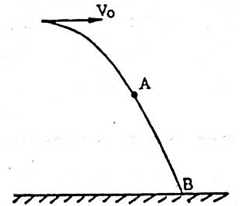 （2分）如图，通电直导线与磁场方向垂直，图中已分别标明电流、磁感应强度和安培力这三个量中的两个的方向，试标出第三个量的方向。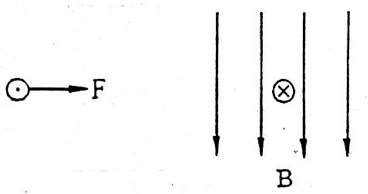 （2分）如图所示，闭合电路中一部分直导线A竖直向下运动时，导线中产生垂直纸面向里的感应电流，标出导线A处磁场的方向及电源的正负极。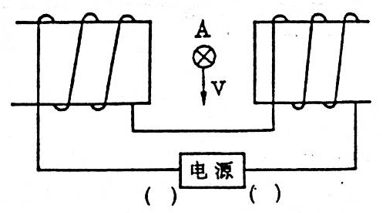 （2分）图中F是两个共点力F1、F2的合力，已知F＝2 N，F1＝4 N，试用作图法作出F2，它的大小为_______N。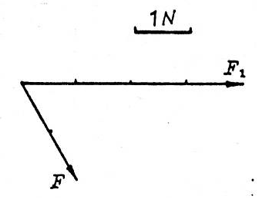 （2分）在点电荷＋Q产生的电场中，画出经过B点的一条电场线以及－q在A点所受电场力的方向。（3分）如图所示，a、b为点光源S经平面镜M反射的两条光线，完成光路图，画出S的位置和S在M中的像Sʹ。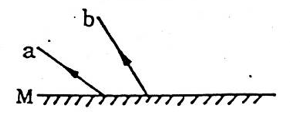 三、（21分）本题有七小题，每小题3分，每小题中选出一个正确答案，把它的字母填写在题右的括号内，选对得3分，多选、错选或不选得0分。自由摆动的秋千，摆动的幅度越来越小，下列说法中正确的是（    ）（A）机械能守恒			（B）总能量守恒，减小的机械能转化为内能（C）能量不断减少		（D）只有动能和势能相互转化有关布朗运动的下列说法中，正确的是（    ）（A）布朗运动就是分子的运动（B）液体密度越小，布朗运动越显著（C）悬浮在液体中的颗粒越大，布朗运动越显著（D）布朗运动反映了液体分子运动的无规则性在下列电场强度公式（a）E＝，（b）E＝，（c）E＝k中，适用于计算匀强电场的场强公式是（    ）（A）a与b		（B）a与c		（C）b与c		（D）a、b、c三个白炽灯泡的A、B、C分别标有“6 V，6 W”、“6 V，12 W”、“6 V，36 W”，串联后接在电压为12 V的电路中，则（    ）（A）灯泡A灯丝被烧断		（B）灯泡B灯丝被烧断（C）灯泡C灯丝被烧断		（D）灯泡都亮，但都比正常发光暗一个物体在几个共点力的作用下，保持平衡状态，如果撤去其中一个力F1，则其余几个力保持不变。关于该物体的运动，下列说法中正确的是（    ）（A）一定沿着F1的方向做匀加速直线运动（B）一定逆着F1的方向做匀加速直线运动（C）可能做匀变速曲线运动（D）可能做匀速圆周运动一束单色光从玻璃射向空气中，则光速、波长和频率的变化情况是（    ）（A）光速、波长、频率都变大		（B）光速、波长、频率都变小（C）光速、波长变小，频率不变		（D）光速、波长变大，频率不变关于α射线、β射线、γ射线，下列说法中正确的是（    ）（A）它们都属于电磁波（B）它们在电场中都能被加速（C）在这三种射线中，α射线的贯穿能力最强（D）在这三种射线中，γ射线的电离作用最弱四、（16分）实验题（3分）在共点的两个力的合成实验中，根据实验数据画出了右图的图示，图上标出了F1、F2、F、Fʹ四个力，其中_______不是由弹簧秤直接测得的。若F与Fʹ的______及______都基本相同，说明已验证了共点的两个力合成时的平行四边形定则。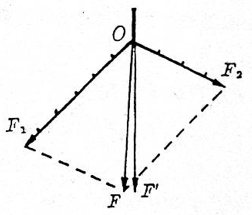 （4分）某同学在做单摆测定重力加速度实验中。（1）测得摆线长为L，摆球的直径为d，则摆长为________；（2）把单摆从平衡位置拉开一个小的角度时，注意角度不要大于________。（3）如果测得单摆完成N次全振动的时间为t，则用L、d、N、t来表示重力加速度g＝______；（4）如果把摆线长L误作摆长，则测得的重力加速度_______当地的重力加速度。（填“大于”或“小于”）（3分）用安培表和伏特表测定电池的电动势和内电阻实验中，除了待测电阻、安培表、伏特表、电键、导线外，还需要的仪器是________。线中画出的U-I图像是一条直线，它与U轴的交点读数等于________，它与I轴的交点读数表示_______。（3分）用万用表测电阻时，要把选择开关扳到_______挡上，测电阻时指针偏转的角度越小，所测出的电阻值越________（填“大”或“小”）。选择开关扳在×1挡测电阻时，准确调零后，若其指针恰好指示在20 Ω与30 Ω的正中央，则待测电阻的阻值_______25 Ω。（填“大于”或“小于”）（3分）在测玻璃砖的折射率的实验中，已有实验器材是：玻璃砖、白纸、笔、量角器、刻度尺，还缺少的是__________。有三个同学根据实验分别画出了A、B、C三个光路图，其中错误的是________。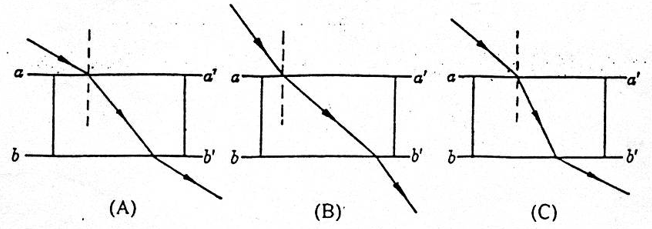 五、（7分）汽车满载时总质量是5.0×103 kg千克，从静止开始在水平路面上加速运动，汽车牵引力是6.0×103 N，经过4 s，前进了8 m。求：（1）牵引力做的功；（2）汽车的加速度；（3）汽车受到的阻力。六、（7分）如图所示电路，电源内电阻r＝1 Ω，R1＝2 Ω，R2＝4 Ω，R3＝12 Ω。当K1断开时，伏特表的示数是12 V。求：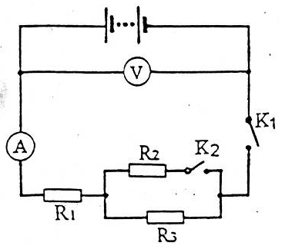 （1）电源电动势；（2）当K1闭合、K2断开时，安培表、伏特表的读数；（3）当K1、K2都闭合时，R1两端的电压和R3消耗的功率。七、（8分）物块从光滑斜面顶端A点由静止开始下滑，到达斜面底端B点后沿粗糙水平面BC滑动，到达C点时与竖直墙碰撞后沿原路返回，物体到达斜面上D点时再次下滑。已知A、D两点离地高度分别为hA＝0.8 m，hD＝0.6 m，BC长度L＝0.5 m。物体与墙每次碰撞时仅改变速度方向，不改变速度大小。（g取10 m/s2）求：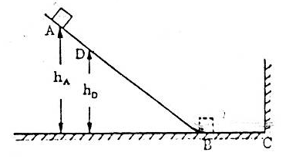 （1）物体第一次经过B点时的速度；（2）物体与地面间的动摩擦因数；（3）物体最后停下的位置和与墙碰撞的次数。八、（8分）如图所示，夹角θ＝37°的金属导轨aOb放在B＝1 T的匀强磁场中，导轨电阻不计。有一根每米长电阻为1 Ω的均匀导线，在外力作用下从位置O开始以速度v＝0.2 m/s沿导轨向右匀速滑动。在运动过程中导线始终垂直于Ob，经2 s到达图示位置cd。（sin37°＝0.6，cos37°＝0.8）求：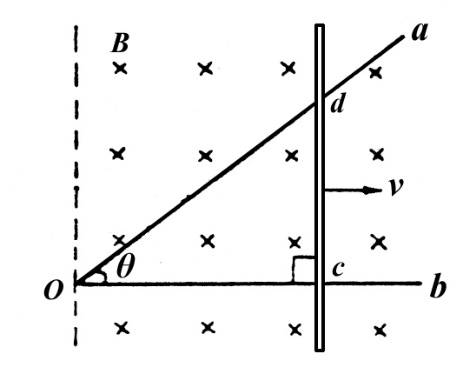 （1）在图上画出导线中感应电流方向；（2）此时刻导线cd段的感应电动势；（3）此时刻外力的功率；（4）导线滑动过程中感生电流大小有无变化，如何变化？_______；外力大小有无变化，如何变化？________。（选填“变大”、“变小”或“不变”）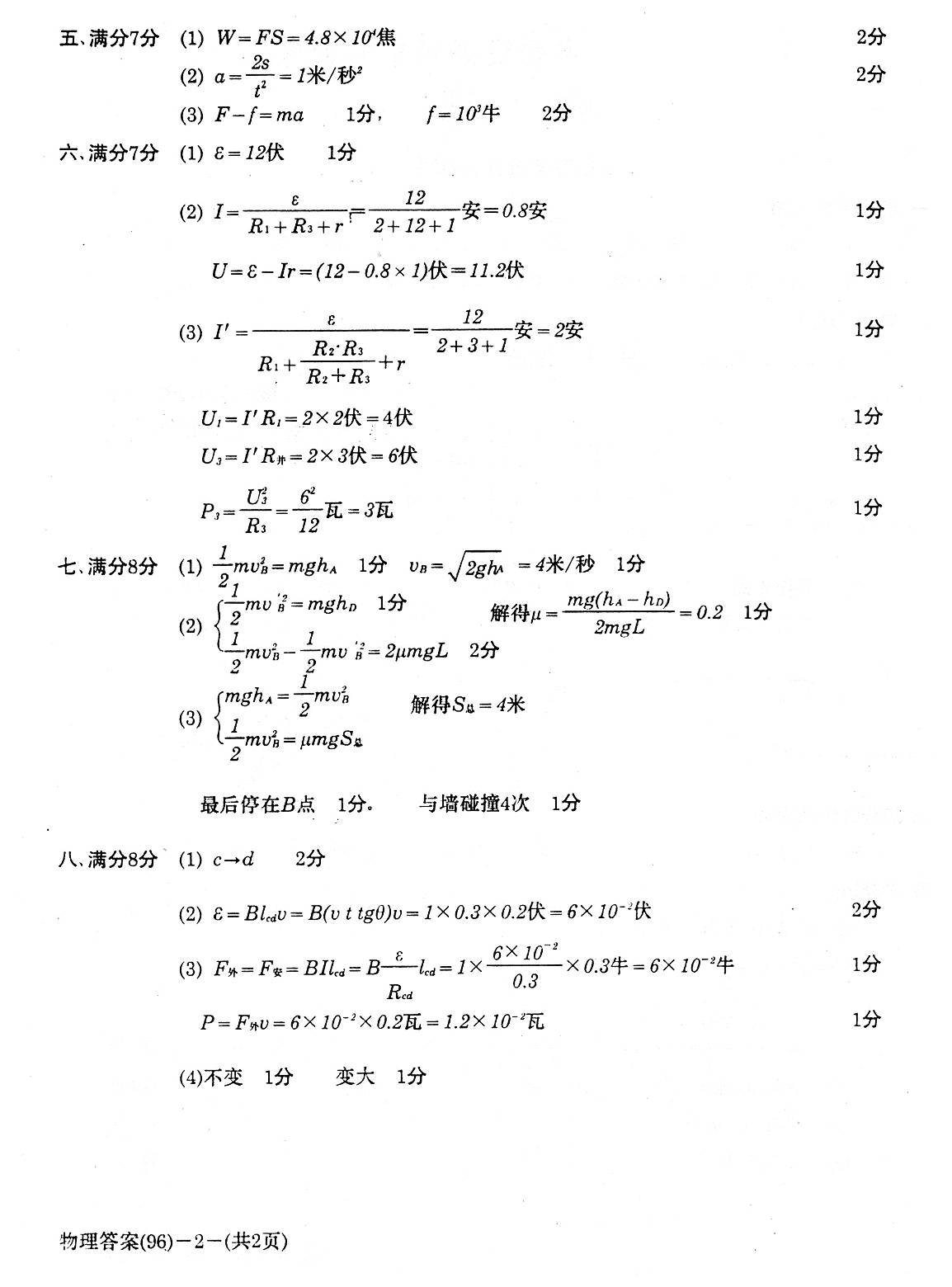 解：（1）c→d（2）Oc＝0.2×2 m/s＝0.4m，cd＝0.3 mR＝0.3×1 Ω＝0.3 Ω（2）E＝BLcdv＝1×0.3×0.2 V＝0.06 V（3）P＝Fv＝0.06×0.2 W＝0.012 W（4）不变，变大　Oc＝vt　　　　　　